Опросный лист для расчета медно-алюминиевого теплообменникаКВ/ВО – водяной нагреватель/охладитель  (ГН/ГО – гликолевый нагреватель/охладитель)ВНИМАНИЕ! Теплообменник с медными трубками стандартно поставляется с медным коллектором! Если требуется иное пожалуйста укажите в дополнительной информации. КВ/ВО – водяной нагреватель/охладитель ГН/ГО – гликолевый нагреватель/охладительТрубы	 медь /  нержавеющая стальОребрение	 алюминий  /  алюминий с эпоксидным покрытием /  медьКорпус 	 оцинкованная  сталь /  нержавеющая стальЗащита теплообменника от коррозии (дополнительное покрытие)                               да /  нет* Указывать, если известно;** В случае нестандартного исполнения коллектора воспользуйтесь приложением к ОЛ.Заказчик:Заказчик:Контактное лицо:Контактное лицо:Город:Телефон:E-mail:Объект:** Сторона обслуживания - указать обязательно (направление воздуха - значения не имеет) ** Сторона обслуживания - указать обязательно (направление воздуха - значения не имеет) ** Сторона обслуживания - указать обязательно (направление воздуха - значения не имеет) 	1 или 2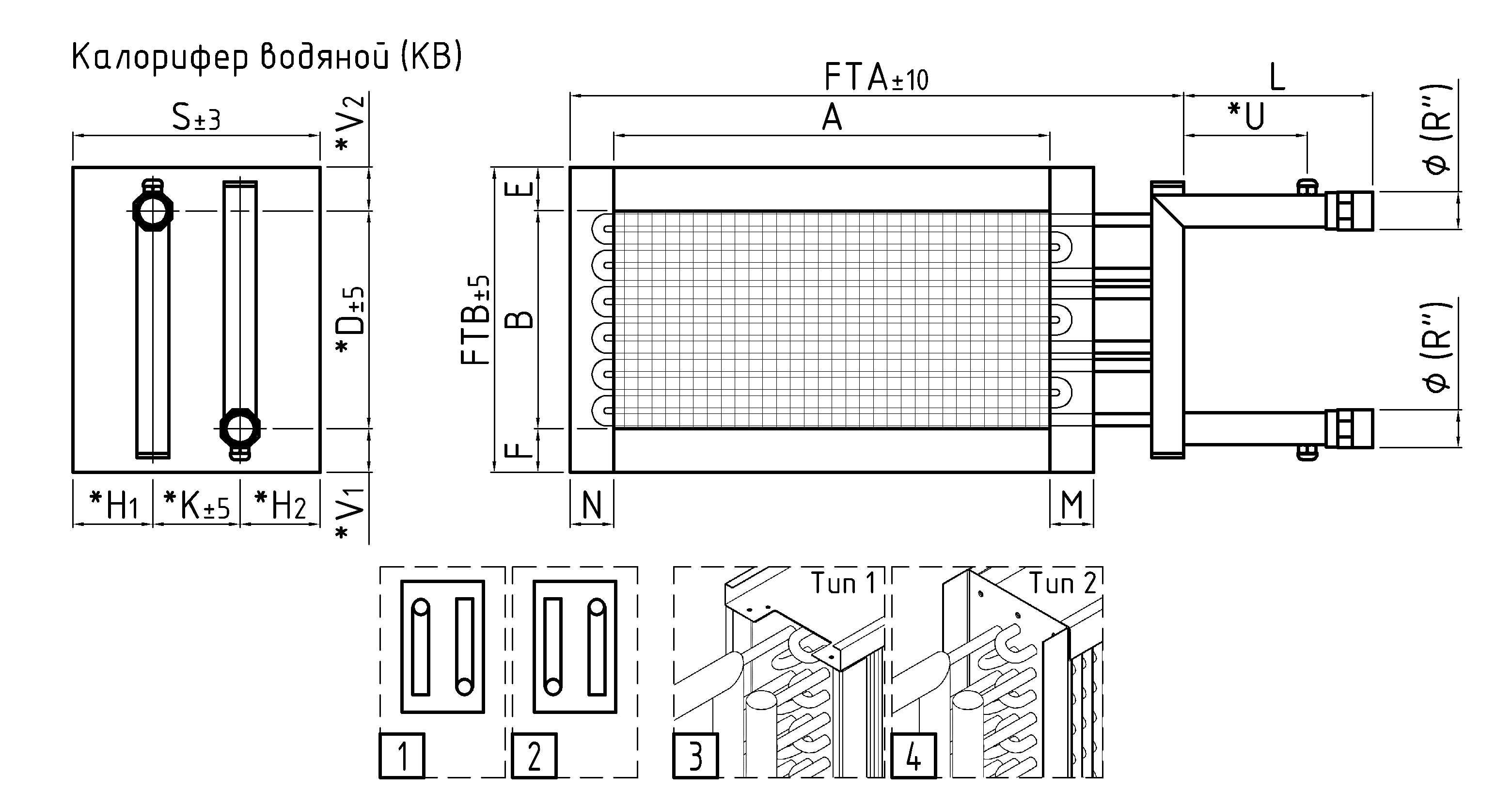 А, ммВ, ммS, ммM=N, ммE=F, ммL, ммØмм (R”), мм(      ”)FTA, ммFTB, мм*D, мм*К, мм*V1; V2, мм;*Н1; H2, мм;*U, мм*Тип исполнения*Добор (да/нет)Дополнительная информацияДанные для расчетаРасход воздухам3/часТемпература воздуха на входеºСВлажность воздуха на входе (важно для ВО и ГО)%Температура воздуха на выходеºСМощность нагрева/охлаждениякВт*Запас %Теплоноситель (вода; процент Ethilene (EG%) или Propylene Glycol (PG%))типТемпература теплоносителя на входе ºСТемпература теплоносителя на выходеºС